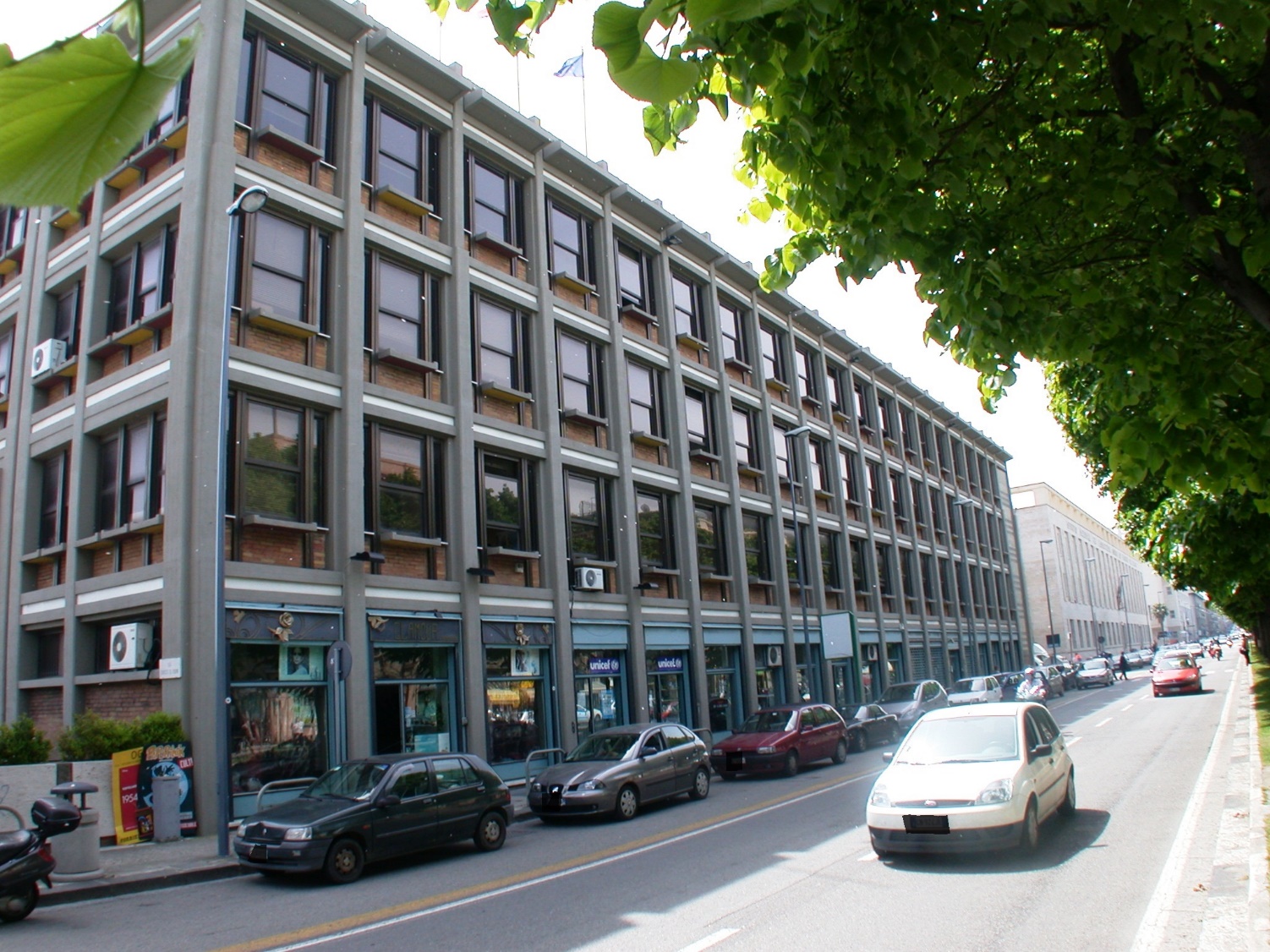 CommittenteDirettore regionale SiciliaIl responsabile unico del procedimento                                     dott. arch. Valeria Raimondi	L’anno 2020, il giorno [...] del mese [...] presso la sede della Direzione regionale INPS Sicilia in Palermo alla Via Maggiore Pietro Toselli, 5,TRAl’INPS - Istituto Nazionale della Previdenza Sociale (C.F. 80078750587 - Partita IVA 02121151001), di seguito denominato “Stazione Appaltante”, nella persona del Legale rappresentante [...], nato/a a [...] (__) il [.../.../.....], domiciliato/a per la carica presso la sede dell’Istituto;El’Operatore economico [...], di seguito denominato “Affidatario”, con sede in [...] (__), (C.F. [...] - Partita IVA n. [...]), nella persona del Legale rappresentante/Titolare/Procuratore [...], nato/a a [...] (__) il [.../.../.....], domiciliato/a per la carica in [...] (___) alla Via [...] n. [...], C.F. [...],PREMESSO CHE–il Servizio da affidare è ricompreso tra i Lavori di sostituzione degli infissi esterni dei prospetti nello stabile INPS di via V. Emanuele, 100 Messina;–la Stazione Appaltante ha deliberato di procedere con l’appalto relativo alla esecuzione dei lavori sulla base del progetto esecutivo redatto dal Coordinamento Tecnico Edilizio dell’INPS;-la Stazione Appaltante, in rapporto alla specifica tipologia e alla dimensione dell'intervento, si è avvalsa della facoltà concessa dall’art. 23, comma 4, del Codice che consente l’omissione di uno ovvero di entrambi i primi due livelli di progettazione, purché il livello successivo - e, quindi, la progettazione esecutiva - contenga tutti gli elementi previsti per il/i livello/i omesso/i, salvaguardando la qualità della progettazione;–dovendo fare ricorso a soggetti esterni alla Stazione Appaltante per la verifica della progettazione esecutiva, propedeutica alla validazione del progetto da parte del RUP, da porre a base di gara, il Direttore regionale per la Sicilia, giusta Determinazione n. 322 del 20/10/2020, ha indetto una procedura di gara in affidamento diretto per importo inferiore a 75.000 euro, preceduta da indagine di mercato per l’individuazione dell’Operatore economico da incaricare della redazione della citata verifica, con il criterio di aggiudicazione del minor prezzo, ai sensi dell’articolo 94, comma 4, del Codice;–che l’avviso per l’indagine di mercato in data [.../.../.....]:• è stato pubblicato sul profilo di committente della stazione appaltante: www.inps.it;• è stato notificato agli ordini professionali degli ingegneri e degli architetti nelle province PA-ME-CT-SR-RG-EN-CL-AG-TP;–in seguito all’esperimento della gara, come risulta dal relativo verbale, è stato dichiarato aggiudicatario del servizio in oggetto l’Operatore economico [...] con sede in [...] (...), per un compenso di [.../...] € (diconsi [...]euro/[...]), al netto del ribasso d’asta offerto e calcolato sulla tariffa professionale evidenziata nell’elaborato Stima dei compensi, oltre I.V.A. ed oneri previdenziale;–che l’Affidatario ha dimostrato l’effettiva titolarità dei requisiti di idoneità richiesti nel bando di gara;–che l’Affidatario, ai sensi del decreto del Presidente del Consiglio dei Ministri 11 maggio 1991, n. 187, ha presentato la dichiarazione relativa alla composizione societaria, all’inesistenza di diritti reali di godimento o di garanzia sulle azioni con diritto di voto, all’inesistenza di soggetti muniti di procura irrevocabile che abbiano esercitato il voto nelle assemblee societarie nell’ultimo anno o che ne abbiano comunque diritto;–che dal DURC (Documento Unico di Regolarità Contributiva), acquisito in data [.../.../.....] ai fini della stipula del presente contratto, risulta che l’Affidatario è in regola con i versamenti contributivi;–che -pertanto- con Determinazione del Direttore regionale per la Sicilia n. [...] in data [.../.../….] è stata approvata l’aggiudicazione definitiva ai sensi dell’art. 32 del Codice;–che tale aggiudicazione è stata comunicata ai partecipanti alla gara ai sensi della normativa vigente;–che il Responsabile Unico del Procedimento è l’arch. Valeria Raimondi, Coordinatore regionale tecnico edilizio;–che il servizio in oggetto è identificato con i codici: CUP: F49H20000090005 - CIG: [...];–che l’Affidatario ha dichiarato di ottemperare alle disposizioni della Lettera di Invito, del Capitolato tecnico nonché a tutte le condizioni rilevanti ai fini della sua esecuzioneTUTTO CIO’ PREMESSOLe parti convengono e stipulano quanto segue:Art. 1 Richiamo delle premesseLa premessa costituisce parte integrante e sostanziale del presente contratto.Art. 2 Affidamento e oggetto dell’incaricoL’Istituto Nazionale di Previdenza Sociale, affida all’Affidatario [...], che accetta, il servizio relativo alla verifica, ai fini della validazione, del progetto esecutivo redatto dal Coordinamento tecnico edilizio dell’INPS ed inerente la realizzazione dei “Lavori di sostituzione degli infissi esterni dei prospetti nello stabile INPS di via V. Emanuele, 100 Messina”, ai sensi dell’art. 26 del D. lgs. n. 50/2016.L’attività, volta ad accertare la rispondenza del progetto ai documenti di cui all’art.23. commi 1 e 2 del Codice e la sua conformità alla normativa vigente, dovrà essere espletata dall’Affidatario contraente in questione alle condizioni tutte previste nel presente Contratto e nell’allegato Capitolato tecnico prestazionale, negli atti da questo richiamati, nella documentazione di gara nonché nel rispetto di tutte le disposizioni normative vigenti in materia, tra cui, in particolare:decreto legislativo 18 aprile 2016 n. 50 e successive modificazioni;legge 11 settembre 2020 n. 120 art. 1 c. 2 lettera a);Linee Guida n. 1 approvate con delibera ANAC n.973 del 14 settembre 2016, aggiornate dalle delibere n.138 del 28/02/2018 e n.417 del 15/05/2019;D.P.R. 5 ottobre 2010 n.207 nelle parti applicabili;norme di legge, di regolamento ecc. vigenti per le specifiche categorie di opere oggetto del servizio.Con l’assunzione dell’incarico, l’Affidatario si impegna:a non intrattenere rapporti di natura professionale e commerciale con i soggetti coinvolti nella progettazione oggetto della verifica per i tre anni successivi, decorrenti dalla conclusione dell’incarico;a svolgere in proprio le attività oggetto delle norme di gara, restando esclusa ogni possibilità di subappalto;a denunciare immediatamente all’Autorità Giudiziaria ogni illecita richiesta di denaro, prestazione o altra utilità, ovvero offerte di protezione che venga avanzata nel corso della esecuzione dei servizi nei suoi confronti, di un suo rappresentante o di un suo dipendente, impegnandosi a segnalare la formalizzazione di tale denuncia alla Prefettura di PalermoL’attività di verifica verrà effettuata sulla documentazione progettuale che sarà resa disponibile dall’Istituto.La Stazione Appaltante si impegna a fornire all’Affidatario contraente, all’inizio del servizio, tutte le informazioni e gli atti in suo possesso attinenti all’espletamento del servizio stesso.Art. 3 Individuazione delle figure professionaliFermo restando che devono esser rese disponibili tutte le professionalità necessarie per lo svolgimento del servizio, l’Affidatario dovrà confermare/comunicare entro 3 giorni dalla data di stipula del presente contratto ovvero, in alternativa, dalla data di avvio del servizio, che può svolgersi anche in pendenza della stipula del contratto, i nominativi e le relative specializzazioni dei componenti del gruppo di lavoro (RTV, COV, Ispettori/Esperti di settore) con riparto delle competenze professionali attribuite ed inviare i relativi curricula che saranno valutati ai fini del rispetto di quanto richiesto dalla Stazione appaltante.La Stazione Appaltante provvederà a verificare le eventuali condizioni di incompatibilità previste di cui all’articolo 24, comma 7, del Codice, ossia:di non partecipare ovvero di non aver partecipato direttamente o indirettamente alle attività di progettazione da verificare, né alla redazione della stessa in qualsiasi suo livello;di non avere in corso, né di aver avuto negli ultimi tre anni rapporti di natura professionale e commerciale con i soggetti coinvolti nella progettazione.La composizione del gruppo di lavoro dovrà essere quella indicata in Offerta; l’impegno dei componenti del gruppo di lavoro non potrà essere inferiore a quello indicato in Offerta. Non sono ammesse sostituzioni di detto personale, salvo casi d’impedimenti non riconducibili a colpa dell’Affidatario del servizio o da questo non prevedibili al momento della consegna dell’Offerta. E’ fatto divieto incrementare il gruppo di lavoro in qualsiasi momento.Qualora si rendesse necessario, nei casi soli casi di cui sopra, prima di procedere ad eventuali sostituzioni nel gruppo di lavoro, l’Affidatario del servizio si impegna a proporre tempestivamente all’INPS specialisti con qualificazioni almeno pari a quelle degli specialisti da sostituire. L’INPS valuterà detti specialisti sulla base degli stessi criteri utilizzati per la valutazione delle Offerte e si riserva il diritto di rifiutare gli specialisti non ritenuti idonei. L’INPS comunicherà per iscritto all’Affidatario del servizio le sue determinazioni al riguardo entro dieci giorni dal ricevimento della proposta di sostituzione completa di Curriculum Vitae del candidato. Qualora all’Affidatario del servizio non pervenga alcuna comunicazione entro il termine sopra indicato, il candidato s’intende accettato. L’INPS si riserva la facoltà di chiedere all’Affidatario del servizio la sostituzione di uno o più componenti del gruppo di lavoro, sulla base di congrua motivazione.Art. 4 Modalità di espletamento dell’incaricoL’Affidatario contraente nell’espletamento del proprio incarico dovrà rapportarsi con gli uffici preposti dell’Istituto,ed in particolar modo con l’ufficio di Consulenza Tecnica della Direzione Regionale Sicilia, al fine di assicurare il dovuto coordinamento e consentire all’Istituto una costante vigilanza e verifica delle prestazioni svolte.Nello svolgimento del servizio l’Affidatario contraente deve tener conto delle direttive e delle disposizioni che possono essere impartite dalla Stazione Appaltante. L’Affidatario contraente deve, per quanto necessario, rapportarsi con il Responsabile Unico del Procedimento nonché con i suoi eventuali collaboratori di volta in volta interessati, allo scopo delegati, i quali provvedono, ciascuno per le proprie competenze, a fornire le indicazioni e informazioni specifiche, nonché a verificare e controllare le attività dell’Affidatario contraente durante il loro svolgimento secondo quanto preventivamente e temporalmente concordato al momento dell’affidamento del servizio.Le attività di verifica del progetto esecutivo redatto dal Coordinamento Tecnico Edilizio dell’INPS, reso disponibile in versione cartacea e formato .pdf al momento dell’avvio del servizio, devono essere svolte nel pieno rispetto delle disposizioni delle norme UNI CEI EN ISO/IEC 17020 o UNI EN ISO 9001:2015, nonché all’art. 26, comma 3, del Codice, sotto la diretta vigilanza del Responsabile Unico del Procedimento (nel seguito, il «RUP») oppure del Direttore dell’Esecuzione all’uopo incaricato dal medesimo RUP.Al fine di ottimizzare la prestazione, l’INPS si riserva la facoltà di dare avvio ad una fase prodromica per la verifica del progetto anche prima della conclusione dello stesso. A partire dal giorno successivo alla data di stipula del contratto, all’Affidatario potranno essere trasmessi, per le verifiche parziali, elaborati di progetto costituenti in misura parziale, le elaborazioni relative a specifici ambiti o parti di ambiti e la documentazione inerente le attività preliminari alla progettazione.L’Affidatario è tenuto a fornire al RUP tutte le informazioni circa le varie fasi di svolgimento delle prestazioni ed a consentire tutte le verifiche circa il regolare e proficuo svolgimento delle attività.Le verifiche da effettuare devono essere condotte sulla documentazione progettuale con le finalità indicate dall’articolo 26 del Codice con riferimento all’articolo 23, comma 8, del medesimo Codice.Si dovrà -inoltre- accertare l’acquisizione di tutte le approvazioni ed autorizzazioni di legge previste per il livello di progettazione esecutiva.Lo svolgimento dell’attività di verifica, disciplinato dagli articoli 23 e 26 del Codice, deve essere documentato attraverso la redazione di appositi verbali, in contraddittorio con i progettisti, nonché di rapporti del soggetto preposto alla verifica.Al termine delle procedure di verifica dovrà essere redatto un apposito documento di sintesi -il Rapporto Conclusivo di Verifica (di seguito, anche «RCV»)- attestante la possibilità di procedere con la validazione del progetto, con allegati i predetti verbali, dove deve essere adeguatamente rappresentato e motivato l’esito delle verifiche stesse al fine di permettere al RUP di procedere agli adempimenti di propria competenza consistenti nella predisposizione degli atti formali di validazione del progetto esecutivo, per tutto quanto necessario e di sua competenza. Detto Rapporto Conclusivo di Verifica deve essere sottoscritto dal responsabile del servizio di verifica (RTV) e da tutti i componenti il gruppo di verifica (COV e Ispettori/esperti di settore)L’Affidatario, a semplice richiesta della Stazione Appaltante con un preavviso di almeno 48 ore, è tenuto ad assicurare la partecipazione dei componenti del gruppo di verifica preposti alle specifiche questioni via via trattate alle riunioni presso la sede della Stazione Appaltante ritenute necessarie dal RUP per lo svolgimento del servizio, secondo principi di efficienza e razionalità volti ad evitare ingiustificato aggravamento delle modalità e della tempistica di espletamento del servizio medesimo.Resta inteso che gli eventuali costi di viaggio, vitto ed alloggio costituiscono onere non attribuibile in alcun modo e misura alla Stazione Appaltante, qualunque sia il numero delle riunioni richieste e qualunque sia il luogo delle riunioni.L’Affidatario contraente s’impegna a produrre, prima del pagamento del compenso per il servizio svolto:la documentazione/elaborati indicata/i nell’allegato Capitolato tecnico, nel numero di copie ivi indicate, considerate già retribuite con il compenso stabilito, nonché ulteriori copie a semplice richiesta dell’Istituto, previa la corresponsione del costo di riproduzione. A richiesta dell’Istituto le ulteriori copie devono essere fornite a terzi (concorrenti alla gara, controinteressati, Autorità giudiziaria, Organi di vigilanza ecc.);una copia della documentazione/elaborati su “supporto informatico”, nel formato indicato dall’Istituto, come disciplinato nell’allegato Capitolato tecnico.L’Affidatario contraente è obbligato, senza ulteriori compensi, a:relazionare periodicamente sulle operazioni svolte e sulle metodologie seguite, a semplice richiesta della Stazione Appaltante;far presente alla Stazione Appaltante, con la massima tempestività, evenienze od emergenze che si verificano nell’esecuzione delle prestazioni e che rendano necessari interventi di adeguamento o razionalizzazione;partecipare alle riunioni collegiali indette dalla Stazione Appaltante, anche in orari serali, per l’illustrazione delle verifiche svolte, a semplice richiesta della Stazione appaltante nonché ad ogni altra riunione indetta in ordine all’intervento.Tutti gli elaborati, documenti e allegati devono essere redatti in lingua taliana. Il contratto non può essere ceduto, a pena di nullità.Art. 5 SubappaltoNon è consentito il subappalto.Art. 6 Termini di espletamento dell’incarico e penaliLe prestazioni oggetto dell’incarico dovranno essere espletate secondo la tempistica di seguito riportata:dalla data di sottoscrizione del contratto per le attività prodromiche e di pianificazione della verifica della progettazione esecutiva contestualmente allo sviluppo della stessa, di cui all’art. 4 del Capitolato tecnico prestazionale;l’attività di verifica finale del progetto esecutivo deve essere svolta dall’Affidatario incaricato entro 45 giorni, naturali e consecutivi, dalla data della formale messa a disposizione degli elaborati da verificare.Si specifica che, qualora l’attività di verifica comporti una revisione progettuale, il Responsabile del Procedimento stabilirà, a seconda della complessità della revisione, di accordare un eventuale ulteriore tempo al fine dell’emissione del rapporto finale di verifica.L’Istituto si riserva di dare avvio alle attività anche nelle more della stipula del contratto.L’Affidatario contraente è responsabile del rispetto dei termini per l’espletamento del servizio.Eventuale proroga potrà essere concessa dal Responsabile del Procedimento solo per cause non imputabili all’Affidatario contraente, previa motivata richiesta scritta formulata con congruo anticipo.In ogni caso, qualunque sospensione delle prestazioni, per qualunque causa, anche di forza maggiore, deve essere comunicata tempestivamente, per iscritto, al Responsabile del Procedimento.L’Affidatario contraente risponde dei maggiori oneri riconoscibili a qualunque soggetto in seguito a variazioni o sospensioni delle prestazioni o altri atti o comportamenti non autorizzati.In caso di ritardo dell’attività di verifica rispetto alle scadenze temporali stabilite, per cause imputabili al professionista, si applicherà un penale per ogni giorno di ritardo pari allo 2‰ (due per mille) dell’importo contrattuale da trattenersi sul compenso spettante, per un massimo di 10 giorni, superati i quali l’Istituto ha la facoltà insindacabile di risolvere il contratto fatte salve le azioni risarcitorie a carico dell’Affidatario incaricato, senza che il medesimo possa pretendere compensi o indennizzi di sorta, sia per onorari che per rimborsi di spese.Le penali non possono superare il 10% (dieci per cento) dell’importo contrattuale complessivo. Il superamento di detto importo è ritenuto grave inadempienza e può provocare, senza obbligo di messa in mora, la risoluzione del contratto.L’applicazione della penale non esclude la responsabilità dell’Affidatario contraente per eventuali maggiori danni subiti dalla Stazione Appaltante.Le penali sono trattenute in occasione del primo pagamento successivo alla loro applicazione.Art. 7 Corrispettivo L’importo complessivo del corrispettivo per l’incarico in oggetto - al netto del ribasso d’asta offerto - calcolato ai sensi della normativa vigente in materia - comprensivo di onorari, spese generali e compensi accessori per raccolta dati, sopralluoghi, incontri, riunioni ed ogni altra attività connessa allo svolgimento dell’incarico – è riportato nella tabella di cui all’Allegato A del Capitolato tecnico prestazionale, al netto dell’I.V.A. e degli oneri previdenziali. In tale compenso sono comprese tutte le spese per l’esecuzione delle attività oggetto dell’incarico, per la stipula e la registrazione del contratto di incarico, per la stipula della polizza per la cauzione definitiva e per la polizza di responsabilità civile professionale, per imposte, tasse e contributi di ogni genere gravanti sulla prestazione a norma delle vigenti disposizioni, per i sopralluoghi e le riunioni necessarie nonché tutte le spese di qualunque natura per ricerche, disegni, copie, documentazioni fotografiche e quant’altro occorre per l’espletamento dell’incarico in oggetto.Il compenso offerto resta fisso ed invariabile a prescindere dall’importo complessivo dei lavori e forniture del progetto esecutivo, comprensivo di tutto quanto necessario per fornire la prestazione richiesta, compiuta in ogni sua parte.I corrispettivi convenuti sono immodificabili e non è prevista alcuna revisione dei prezzi; gli eventuali aumenti delle tariffe professionali che intervenissero successivamente alla presentazione dell’offerta non avranno alcuna efficacia.L’Istituto è estraneo ai rapporti intercorrenti tra l’Affidatario contraente e gli eventuali collaboratori delle cui prestazioni l’Affidatario contraente intenda o debba avvalersi, qualora il ricorso a detti collaboratori non sia vietato da norme di legge, di regolamento o contrattuali.Ferme restando le condizioni sopra descritte, il corrispettivo sarà adeguato esclusivamente nei seguenti casi:Affidamento di prestazioni accessorie non previste in origine;Variazione dell’importo dei lavori oggetto di intervento superiore al 25% (dicesi venticinquepercento) rispetto a quanto stimato e riportato nel totale della colonna “Costo singole opere - V” della suddetta tabella di cui all’Allegato A del Capitolato tecnico prestazionale. Eventuali variazioni di maggiore entità determineranno un adeguamento del corrispettivo, in aumento o in diminuzione, in proporzione alla percentuale di variazione dell’importo dei lavori, detratta l’aliquota del 25%.Sono a carico dell’Affidatario del servizio, a titolo esemplificativo: l’invio, entro e non oltre 15 (quindici) giorni, di tutta la documentazione necessaria per la stipulazione del contratto di appalto; il ritiro di ogni documentazione da sottoporre a verifica presso la sede della Direzione regionale INPS Sicilia e la consegna dei risultati delle verifiche presso la stessa sede;il mantenimento della composizione minima del gruppo di lavoro nominativamente indicato in Offerta, salvo nel caso di impedimenti non riconducibili a colpa del soggetto Aggiudicatario del servizio o da questo non prevedibili; resta il divieto per il soggetto Aggiudicatario del servizio di incrementare con ulteriori figure il gruppo di verifica;la correzione, l’integrazione o il rifacimento dei documenti da lui stesso prodotti che risultino errati, ancorché approvati dall’INPS;gli oneri e le spese non specificatamente indicate, ma comunque necessari per l’esecuzione dei Servizi;l’onere di redigere ogni proprio atto in modo che non possa in qualsiasi modo, diretto od indiretto, variare l’importo totale delle opere, modificare la pianificazione dei lavori o variare le scelte progettuali/architettoniche acclarate dagli elaborati facenti parte della fase progettuale precedente. Tali modifiche qualora strettamente necessarie dovranno preventivamente ed esplicitamente essere autorizzate dal RUP.Resta inteso che ove si rendesse necessario affrontare obblighi e spese non specificatamente indicati nei singoli documenti, ma necessari o utili per l’ottimale espletamento degli obblighi contrattuali medesimi, questi sono a completo carico dell’Affidatario del servizio.Art. 8 Finanziamento e modalità di pagamento compenso offertoI Lavori di sostituzione degli infissi esterni dei prospetti nello stabile INPS di via V. Emanuele, 100 Messina, sono integralmente finanziati con fondi propri di bilancio della Stazione Appaltante.Le somme occorrenti all’espletamento del Servizio oggetto del presente contratto sono ricomprese tra le somme a disposizione nel quadro economico del progetto esecutivo.Il pagamento dei corrispettivi per onorario e spese dovute per il servizio in oggetto sarà corrisposto in unica soluzione a saldo a seguito della sottoscrizione da parte del RUP della Validazione basata sul Rapporto Conclusivo di Verifica redatto e sottoscritto dall’Affidatario del servizio e verrà effettuato mediante rimessa diretta con bonifico bancario entro 60 (diconsi sessanta) giorni naturali consecutivi decorrenti dalla data di emissione della relativa fattura, previa certificazione dell’esatta esecuzione del servizio da parte del RUP e fatti salvi gli adempimenti previsti dalla legge n. 286/2006 e dal decreto del Ministero dell’Economia e delle Finanze n. 40 del 18/01/2008 recante disposizioni in materia di pagamenti da parte delle Pubbliche Amministrazioni, subordinatamente alla positiva verifica della regolarità contributiva.Le parti convengono che il compenso stimato comporta limite di impegno di spesa per la Stazione Appaltante e resta pertanto inteso che quest’ultima ritiene detto importo come limite massimo del vincolo contrattuale.L’Affidatario contraente rinuncia fin d’ora a richiedere interessi per ritardato pagamento se tale ritardo non dipende da inerzia ma dai tempi necessari strettamente necessari.Art. 9 Tracciabilità dei flussi finanziariL’Affidatario contraente assume gli obblighi di tracciabilità dei flussi finanziari di cui all’art. 3 della legge n. 13.08.2010 n. 136 e si impegna a comunicare alla Stazione Appaltante gli estremi identificativi dei conti correnti dedicati, anche se non in via esclusiva, entro sette giorni dalla stipula del contratto oppure entro sette giorni dalla loro accensione, se successiva, indicando altresì le generalità ed il codice fiscale delle persone delegate ad operare sui predetti conti.L’obbligo di comunicazione è esteso anche alle modificazioni delle indicazioni fornite in precedenza. In assenza delle predette comunicazioni la Stazione appaltante sospende i pagamenti e non decorrono i termini legali per l’applicazione degli interessi legali e degli interessi di mora.Fatte salve le sanzioni amministrative pecuniarie di cui all’articolo 6 della legge n 136 del 2010, il mancato utilizzo del bonifico bancario o postale ovvero degli altri strumenti previsti dalla legge purché idonei a garantire la piena tracciabilità delle operazioni finanziarie costituisce causa di risoluzione del contratto ai sensi dell’articolo 3, comma 9-bis, della citata legge n. 136 del 2010.Nel caso di conti correnti già esistenti, l’Affidatario si impegna a comunicare i dati di cui sopra anteriormente alla loro prima utilizzazione per operazioni finanziarie relative al presente contratto, pena la risoluzione del contratto ex art. 1456 c.c. ed il risarcimento di eventuali ed ulteriori danni.L’Affidatario si impegna ad eseguire ogni transazione finanziaria relativa al presente contratto avvalendosi del conto corrente all’uopo dedicato di cui ai precedenti commi, pienamente consapevole che, in caso contrario, la Stazione Appaltante si avvarrà della clausola risolutiva espressa ex art. 1456 c.c. ed il risarcimento di eventuali ed ulteriori danni.Ogni pagamento dovrà riportare, in relazione a ciascuna transazione posta in essere dalla Stazione Appaltante e dagli altri soggetti di cui all’ art. 3, comma 1, della legge n. 136/2010, sia il Codice Identificativo di Gara (CIG), attribuito dall'Autorità Nazionale Anti Corruzione su richiesta della Stazione Appaltante sia il Codice Unico di Progetto (CUP).Art. 10 Inadempimento e risoluzioneÈ fatto obbligo all’Affidatario contraente di accettare ogni verifica o richiesta di documentazione da parte dell’Istituto purché per attività inerenti il servizio affidato.Qualora l’Affidatario contraente non ottemperi, nello svolgimento del servizio, alle prescrizioni contenute nel presente Contratto, nel Capitolato tecnico prestazionale, nei documenti di gara o alle indicazioni e direttive che possono essere impartite dall’Istituto, quest'ultimo si riserva la facoltà di risolvere il contratto, ai sensi dell’ art. 1454 del codice civile, mediante idoneo provvedimento, qualora l’Affidatario non abbia provveduto -in esito a formale diffida- ad adempiere alle obbligazioni derivanti dal medesimo e in ogni altro caso di grave ed ingiustificato inadempimento, salve le ipotesi di non imputabilità dell’inadempimento all’affidatario.In caso di risoluzione del contratto per inadempimento non sarà riconosciuto all’Affidatario nessun altro compenso o indennità di sorta con l’esclusione di quanto contrattualmente dovuto per il servizio già espletato al momento della risoluzione del contratto, fatto salvo il diritto al risarcimento di eventuali ulteriori danni patiti dalla Stazione Appaltante in conseguenza dell’inadempimento.La Stazione Appaltante ha il diritto di procedere alla risoluzione del contratto ovvero all’esecuzione d’ufficio dei servizi a spese dell’Affidatario, valendosi della clausola di risoluzione espressa ai sensi dell’art. 1456 del Codice Civile, anche nei seguenti casi:gravi e/o ripetute violazioni agli obblighi contrattuali non eliminate a seguito di diffida formale da parte della Stazione Appaltante;arbitrario abbandono o sospensione dei servizi in oggetto non dipendente da cause di forza maggiore;cessazione o fallimento dell’Affidatario.Con la risoluzione sorge in capo all’Istituto il diritto di affidare a terzi la prestazione, o la sua parte rimanente, in danno dell’Affidatario contraente inadempiente.All’Affidatario contraente inadempiente si intendono addebitate le eventuali maggiori spese sostenute dall’Istituto rispetto a quelle previste dal contratto risolto, mentre nulla comporta nel caso di minori spese.L’esecuzione in danno non esime l’Affidatario contraente inadempiente dalle responsabilità civili e penali in cui lo stesso può incorrere a norma di legge per i fatti che hanno motivato la risoluzione.Art.11 Responsabilità, obblighi ed oneri a carico dell’affidatarioL’Affidatario si impegna a rispettare tutti gli obblighi derivanti da leggi, regolamenti, contratti collettivi ed integrativi aziendali in materia di rapporti di lavoro, in relazione a tutte le persone che esplicano attività a favore dello stesso, tanto in regime di dipendenza diretta quanto in forma saltuaria, di consulenza o di qualsiasi altra natura ed assume ogni responsabilità per danni o infortuni che possono derivare a dette persone o essere cagionati da dette persone nell’esecuzione di ogni attività, direttamente od indirettamente, inerente alle prestazioni in oggetto.L’Affidatario contraente assume la responsabilità di danni a persone e cose che dovesse arrecare a terzi in conseguenza dell’esecuzione del servizio e delle attività connesse, sollevando INPS a riguardo.L’Affidatario si impegna a mantenere indenne la Stazione appaltante in relazione ad ogni qualsiasi pretesa avanzata da terzi, direttamente o indirettamente, derivante dall’espletamento dei servizi o dai suoi risultati.L’Affidatario è tenuto ad eseguire in proprio le prestazioni comprese nel contratto ed il contratto non può essere ceduto a pena di nullità.Per l’Affidatario valgono, fino al termine dell’incarico, tutte le cause di incompatibilità previste al riguardo dalle vigenti disposizioni legislative e regolamentari. Questi è comunque tenuto a segnalare tempestivamente l’eventuale insorgere di cause di incompatibilità sia per sé medesimo che per i propri collaboratori.L’Affidatario incaricato della verifica risponde a titolo di inadempimento del mancato rilievo di errori ed omissioni del progetto verificato che ne pregiudichino in tutto o in parte la realizzabilità o la sua utilizzazione.Art. 12 Garanzia definitivaAi sensi dell’art. 103 del D. lgs. n. 50/2016, l’Affidatario contraente, ai fini della sottoscrizione del contratto, deve costituire una garanzia definitiva a sua scelta sotto forma di cauzione o fideiussione pari al 10% dell’importo a base d’asta, avente validità per il tempo contrattualmente previsto. Alla garanzia di cui al presente articolo si applicano le riduzioni previste dall'art. 93, comma 7, per la garanzia provvisoria, del citato decreto.La garanzia, a scelta dell'affidatario, può essere rilasciata da imprese bancarie o assicurative che rispondano ai requisiti di solvibilità previsti dalle leggi che ne disciplinano le rispettive attività o rilasciata dagli intermediari finanziari iscritti nell'albo di cui all'articolo 106 del decreto legislativo 1° settembre 1993, n. 385, che svolgono in via esclusiva o prevalente attività di rilascio di garanzie e che sono sottoposti a revisione contabile da parte di una società di revisione iscritta nell'albo previsto dall'articolo 161 del decreto legislativo 24 febbraio 1998, n.58 e che abbiano i requisiti minimi di solvibilità richiesti dalla vigente normativa bancaria assicurativa.La garanzia deve prevedere espressamente la rinuncia al beneficio della preventiva escussione del debitore principale, la rinuncia all'eccezione di cui all'articolo 1957, secondo comma, del codice civile, nonché l'operatività della garanzia medesima entro quindici giorni, a semplice richiesta scritta della stazione appaltante.La cauzione è prestata a garanzia dell'adempimento di tutte le obbligazioni del contratto e del risarcimento dei danni derivanti dall'eventuale inadempimento delle obbligazioni stesse, nonché a garanzia del rimborso delle somme pagate in più all'esecutore rispetto alle risultanze della liquidazione finale, salva comunque la risarcibilità del maggior danno verso l'appaltatore. La garanzia cessa di avere effetto solo alla data del certificato di verifica di conformità/certificato di regolare esecuzione del servizi. La Stazione Appaltante può richiedere all’Affidatario la reintegrazione della garanzia ove questa sia venuta meno in tutto o in parte; in caso di inottemperanza, la reintegrazione si effettua a valere sui ratei di prezzo da corrispondere all'esecutore.Art. 13 Polizza assicurativa L’Affidatario contraente ha provveduto a costituire una polizza assicurativa specifica per l’incarico di verifica per la copertura della responsabilità civile professionale estesa al danno all’opera, dovuta ad errori od omissioni nello svolgimento dell’attività di verifica. In particolare, il soggetto incaricato della verifica deve essere munito, a far data dalla sottoscrizione del contratto, della polizza di responsabilità civile professionale sopra citata per un massimale garantito pari €500.000,00. La polizza decorre a far data dalla sottoscrizione del contratto e avrà termine alla data di emissione del certificato di collaudo provvisorio dei lavori di cui ne è stata effettuata la verifica dei progetti.L’Affidatario contraente del servizio nel caso in cui il servizio abbia durata superiore ad un anno dovrà consegnare ogni anno all’INPS copia dei Certificati di Assicurazione attestanti il pagamento dei premi relativi al periodo di validità della polizza. In caso di ritardo o di mancato pagamento dei premi, l’INPS potrà provvedere direttamente al pagamento, per poi recuperarle avvalendosi della cauzione.Nel caso in cui il soggetto incaricato dell'attività di verifica sia coperto da una polizza professionale generale per l'intera attività, detta polizza risulta integrata attraverso idonea dichiarazione della compagnia di assicurazione che garantisca le condizioni di massimale e di durata di cui sopra, resa da […] il […].Le spese relative alla polizza sono comprese nel compenso a base d’asta.Art. 13 Spese contrattualiSono a carico dell’Affidatario contraente tutte le spese relative alla stipula del contratto.Art. 14 Obbligo di riservatezzaTutti i dati ed informazioni di cui l’Affidatario entrerà in possesso nello svolgimento dell’incarico di cui al presente contratto, devono essere considerati riservati ed è fatto assoluto divieto alla loro divulgazione, ad eccezione di divulgazione in ambito scientifico previa autorizzazione specifica da parte della Stazione Appaltante.L’Affidatario del servizio in oggetto deve impegnarsi formalmente a dare istruzioni ai propri collaboratori affinché tutti i dati e le informazioni di qualunque genere di cui verrà a conoscenza in conseguenza dei servizi resi vengano considerati riservati e come tali trattati, pur assicurando nel contempo la trasparenza delle attività svolte.Con la firma del contratto l’Affidatario del servizio diventa responsabile del trattamento dei dati con cui verrà a contatto nell’espletamento del servizio, ai sensi e per gli effetti del d.Lgs. n. 196/2003.Art. 15 Trattamento dei dati personaliI dati personali raccolti per le finalità inerenti alla gara saranno trattati esclusivamente nell’ambito della presente procedura, ai sensi di quanto disposto dal D. Lgs. n. 196/03.In relazione al trattamento dei predetti dati i concorrenti possono esercitare i diritti di cui al Titolo III del predetto decreto.Art. 16 Definizione delle controversieTutte le controversie derivanti dall’esecuzione e dall’interpretazione del contratto e che non si fossero potute definire in via amministrativa, sia durante l’esecuzione che al termine dello stesso, saranno deferite al giudice ordinario. Il foro competente è Tribunale di Palermo.Per l’Affidatario	Per la Stazione Appaltante	Il Direttore Regionale____________	____________________Schema di contrattoServizio di verifica del progetto esecutivo per iLavori di sostituzione degli infissi esterni dei prospetti nello stabile INPS divia V. Emanuele, 100 Messina